Advisory Committee Chair             　                                                                                                                               Dean Moshe Kam (New Jersy Institute of Technology, Former IEEE President, USA)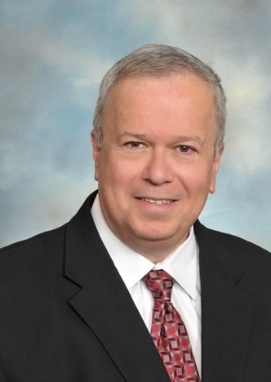 